Тема урока:Значение слова. Однозначные и многозначные слова  Значение слова. Однозначные и многозначные слова  Цели:Познакомить с однозначными и многозначными словамиПознакомить с однозначными и многозначными словамиРезультаты обучения:Знают понятие о лексике, понятие «однозначные и многозначные слова»;умеют  различать лексическое  и грамматическое значения слов, однозначные и многозначные слова; пользоваться толковым словарем.Знают понятие о лексике, понятие «однозначные и многозначные слова»;умеют  различать лексическое  и грамматическое значения слов, однозначные и многозначные слова; пользоваться толковым словарем.Ключевые идеи:Слова - это строительный материал языка. Вместе все слова образуют его словарный состав, или лексику. Лексическое значение слов разъясняется в толковых словарях.Слова - это строительный материал языка. Вместе все слова образуют его словарный состав, или лексику. Лексическое значение слов разъясняется в толковых словарях.Ресурсы:ИКТ: Компьютер, проектор, экран.  Наглядный материал: схемы, таблицы.ИКТ: Компьютер, проектор, экран.  Наглядный материал: схемы, таблицы.Этапы проведения урокаАтмосфера в классеДействия преподавателя  и действия учащихсяОрганизация классаДоброжелательность, взаимоподдержка. Преподаватель повышает чувство уверенности учащихся.Занятие начинается с приветствия учащихся.“Всему название дано – и зверю, и предмету.
Вещей вокруг полным – полно, а безымянных нету…
Язык – и стар, и вечно нов!
И это так прекрасно –
В огромном море – море слов,
Купаться ежечасно!”  (А.Шибаев)Кумулятивная беседа.- Мы так привыкли к словам… Читаем, пишем, разговариваем, шутим, поём, а то и ругаемся. Язык нам нужен, как воздух.- А для чего, по-вашему, Мы изучаем в школе предмет “русский язык”?- Правильно, чтобы быть грамотными и умными, уметь общаться с людьми, и, чтобы с нами было приятно общаться, …- Вы все правы. Начнем наш урок.Организация классаЗаинтересованность, активность учащихся.Деление на группы: «Разноцветные листья»Проверка пройденного материалаДоброжелательный настрой преподавателя на успех.Опережающее задание.Групповая работа. Под звуки музыки прослушивается текст по картинке на стр. 39.- Прослушайте, пожалуйста, текст «Осень»(Упр. № 93):-Как вы понимаете выражения лимонная желтизна, золотые рыбки?-Для чего взяла Осень яркие  краски?-Какую работу проделала Осень?-Почему опустели поля и луга?-Назовите краски, которые Осень использовала в своей работе.Ваше домашнее задание было по стратегии РАФТ переписать текст «Осень».Стратегия – РАФТРоль – осеньАудитория – зимеФорма – письмоТема – «Подружке-зиме»Дорогая моя Зимушка-подружечка пишет тебе твоя Золотая Осень. Вот и моя пора подходит к концу. Но ты не беспокойся я весь лес, всю природу приготовила для тебя.Берёзы и клёны раскрасила в лимонно-жёлтый цвет. А осины встретят тебя разрумяненными листьями. С полей золотые хлеба убрала, сено собрала. Перелетных птиц проводила. И все у меня получилось благополучно.Ну, вот моя снежная не долго осталось до нашей встречи, жду, скучаю и целую. Твоя Осенька.Стратегия – РАФТРоль – деревьяАудитория – детишкам-листочкамФорма – сказкаТема – «Осень»Жила была Золотая осень. Красивая, добрая, хозяйственная, богатая.А богата она была всем: и урожаем полей, и душистым сеном лугов, а сколько у неё было подружек-птиц и все они дарили ей прощальный танец и улетали до следующей поры.И нас деревушек не обделяла, любила очень. А вас листики деточки мои красила в такие модные яркие цвета, что в глазах рябило.Вот она, какая наша хозяйка-осень. Вот  перезимуем, встретим весну-красу, прошуршим  летним ветерком  и снова встретимся с хозяйкой осенью.Стратегия – РАФТРоль – природаАудитория – собрание природыФорма – характеристикаТема – характеристика с места работыХарактеристикаДана гражданке Золотой  Осени  Уныловне. Золотая Осень Уныловна работала с 1 сентября 2016 года по 30 ноября 2016 года. За время работы показала себя как разноцветная, разнообразная, трудолюбивая. Сначала она пышная, золотая, а затем грустная, дождливая, холодная, но все равно красивая.  Имеет обширный объём знаний по своей специальности. Регулярно меняет цвет листьям. Богато собирает урожай на полях, лугах, в огороде, в саду. Всех готовит к зиме, провожает птиц в теплые края.Золотая Осень Уныловна зарекомендовала себя как ответственный сотрудник. Готов к работе в любых условиях. Пользуется уважением в коллективе. Золотая Осень Уныловна уходит на заслуженный отпуск с 30 ноября 2016 года по 1 сентября 2017 года.                   Подпись Матушка-природаРебята с помощью красочных слов вы точно описали  состояние природы.Учитель:значит – Слова – это строительный материал языка. Поэтому нельзя знать язык, не зная слов. Вместе все слова образуют его словарный состав, или лексику. Лексическое значение слов разъясняется в толковых словарях.Подготовка к восприятию новой темыДоброжелательный настрой преподавателя на успех.У нас ребята подготовили сообщение про словари, пожалуйстаУченица:Заранее, заранее всё было решено:
У школьников собрание, потом у них кино.
Домой придёт мой старший брат,
Он мне расскажет всё подряд,
Он объяснит мне, что к чему,
А я большая! Я пойму.
И вот он начал свой рассказ:Ученик:— Они ползут, а он им — раз!
А тут как раз она ползла.
А он как даст ему со зла!
Они ей — раз! Она им — раз!
Но тут как раз её он спас,
Он был с нею заодно…Ученица:Ух, сильное кино!
Нет, видно, я ещё мала:
Я ничего не поняла!— Ребята, а вы поняли о чём это кино?Вывод: У этого мальчика бедный словарный запас. Ведь чем богаче словарный запас человека, тем богаче его внутренний мир.Сообщение учащейся: В словаре Ожегова 73 тысячи слов, а в «Словаре современного русского языка» (он состоит из 17 томов) — более 120 тысяч. «Толковый словарь живого великорусского языка» В. И. Даля содержит более 200 тысяч слов. Но и это не все слова, ведь словарь не может включать все слова языка.«Словарь — это вселенная в алфавитном порядке! Если хорошо подумать, словарь — это книга книг. Он включает в себя все другие книги, нужно лишь извлечь их из него». (Анатоль Франц).— Какие бывают словари? Посмотрите на эту выставку. (Показ выставки словарей)Ребята мы все узнали про словари, а теперь давайте перейдём к нашей новой теме.Учитель:Прослушайте стихотворение. В одном или нескольких значениях употреблено слово СТАВИТЬ? Если в нескольких, то сколько их?Пять рабочих ставят дом.
Ставит опыт агроном.
Он растит такую рожь – 
С головой в нее уйдешь.
Ставит счетчики монтер.
Ставит фильмы режиссер.
Снял он сказку “Колобок”,
Чтобы ты увидеть мог.
Мама ставит пироги – 
Подойди и помоги.
А диагноз ставит врач:
“Просто насморк. Спи, не плачь!” 
Если кончится рассказ,
Ставить точку в самый раз.Ответы учащихся. Здесь слово ставить употреблено в нескольких значениях.Учитель. А теперь сформулируйте тему сегодняшнего урока, учитывая слова, встречающиеся в стихотворении. Однозначные и многозначные слова. Слова, имеющие одно значение, называются однозначными. Слова, имеющие несколько значений, называются многозначными. Актуализация знанийАктивное взаимодействие учащихся в составе групп, взаимоуважение,  выслушивание мнений других, толерантность, доброжелательность.Упражнение 96.Работа по учебнику. - Рассмотрите данные рисунки.- Объясните все значения слов корень/берёза.- Сколько значений у слов корень/ берёза?- Как называются такие слова?Работа с картинками.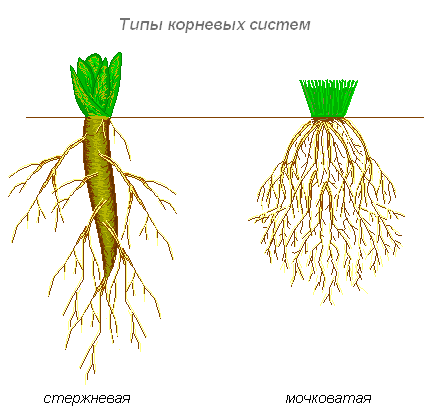 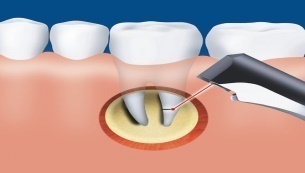 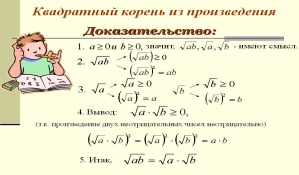 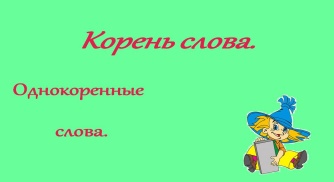 Актуализация знанийКомфортность, раскрепощенность, свобода, музыкальность, ритмика.Физкультминутка“- Вы, наверное, устали?
- Устали…
- Ну, тогда все дружно встали.
Ножками потопали,
Ручками похлопали.
Покрутились, повертелись
И за парты все уселись.
Глазки крепко закрываем,
Дружно до пяти считаем.
- Один, два, три, четыре, пять.
- Открываем, поморгаем,
И работать продолжаем”.Взаимоподдержка, взаимопомощь.Задание:Так как мы уже знаем все про слова.  Запишем слова по его толкованию. Небольшой словарный диктант.1. Время года, следующее за летом и предшествующее зиме (осень).
2. Опадание листьев у деревьев (листопад).
3. Атмосферные осадки в виде водяных капель, струй (дождь).
4. Атмосферные осадки — белые пушинки, хлопья (снег).
5. Собрание слов (обычно в алфавитном порядке), устойчивых выражений с пояснениями, толкованиями или переводом слов (словарь).
6. Делающий добро другим, отзывчивый (добрый).
7. Покрытое перьями и пухом позвоночное животное с крыльями (птица).
8. Одиннадцатый месяц календарного года (ноябрь).
9. Состояние атмосферы в данном месте, в данное время (погода).
10. Пожелание уезжающему, уходящему (в добрый путь, счастливой дороги).Повышение мотивации, активизация учащихся, развитие самоконтроля, ответственностиЧто мы узнали о словах? (Слова - это строительный материал языка)
2. Что такое «Лексика»? (Лексика — словарный состав языка)
3. Что мы узнали о лексическом значении слов? (Каждое слово имеет лексическое значение.Лексическое значение слов разъясняется в толковых словарях)
4.  Какие словари мы знаем?
5. Какие слова называются однозначными? (Слова, имеющие одно значение, называются однозначными)
6. Какие слова называются многозначными? (Слова, имеющие несколько значений, называются многозначными)Закрепление урока. Рефлексия.Итог урока.Активностьучащихся- Понравился ли вам урок? Чем?- Чему учились?- Что повторяли?- Ребята, вы все сегодня старательно поработали. Спасибо, за урок.Рефлексия: Символы слова. Учащиеся помещают в «Оценочное окно» смайлики, которые выражают эмоции детей по отношению к уроку и проделанной работе.Домашнее задание.Повторить состав слова.Написать «Синквейн» с ключевыми словами:  корень, берёза.Написать эссе на тему: «Осень».